COMMUNIQUÉ DE PRESSE (No. 474)25 JUILLET 2018	POUR PUBLICATION IMMÉDIATEQuartz à haute fréquence ultra-miniature pour utilisation en mode FondamentalIQD a lancé une nouvelle gamme de quartz pouvant être utilisé en mode fondamental jusqu'à 200MHz. Ces quartz sont logés dans un boîtier céramique hermétique de 2,5 x 2,0 x 0,6mm (IQXC-152) ou de 2,0 x 1,6 x 0,5mm (IQXC-153) à 4 tampons. Pour réduire les effets de l'interférence électromagnétique (EMI), 2 tampons sont reliés à la terre au couvercle en métal. Sur une gamme de fréquence plus élevée (de 70MHz à 200MHz) la tolérance de fréquence peut être de ±30ppm et la stabilité est également de ±30ppm sous une plage de température de fonctionnement comprise entre -40 et +85 degrés Celsius avec une fréquence à capacité de charge allant de 8 à 30pF. Les modèles IQXC-152 et IQXC-153 permettent aux ingénieurs d'études d'utiliser des fréquences plus élevées en mode fondamental. Ceci permet d'éliminer le besoin d'utiliser une boucle à verrouillage de phase (PLL) ou un circuit oscillant final récupérant la 3e, 5e ou la 7e harmonique. Une fréquence de démarrage plus élevée peut également être utilisée, par exemple, pour générer une fréquence de 2,4GHz qui réduit la gigue et le bruit de phase dans le circuit.Retrouvez plus de renseignements sur les options de conditionnement en bobine ou sur bande ainsi que des fiches techniques détaillées sur www.iqdfrequencyproducts.com ###Notes aux éditeurs :Forte de plus de 40 ans d’expérience dans la fabrication des produits de fréquence, la société IQD est un leader de marché réputé dans le secteur du contrôle des fréquences et fait partie du groupe Würth Elektronik eiSos, un des fabricants européens leaders de composants passifs. Avec des clients actifs dans plus de 80 pays, IQD propose une des gammes les plus complètes de produits fréquentiels, allant du produit de qualité commerciale à faible coût, aux produits utilisés dans des applications haute-fiabilité pour les secteurs industriel et automobile. Note gamme comprend: Les Quartz, Oscillateurs, Quartz et Oscillateurs AEC-Q200/TS16949, VCXO, TCXO, OCXO, OCXO synchronisés par GPS, et Oscillateurs Rubidium.Sa capacité de production totale se monte à plus de 40 millions d’unités par mois, avec des commandes allant du produit unique spécifique, à des commandes de quantités atteignant plusieurs millions d’unités. De plus, IQD offre à sa clientèle toute une gamme de services d’assistance en matière d’ingénierie, y compris : support technique, conception de produits sur commande, développement d’échantillons, blindage & essais électriques, essais de fréquences/températures, vieillissement accéléré, caractérisation de circuits et essais MTIE/TDEV (erreur d’intervalle de temps maximum/écart de temps. Les produits IQD sont utilisés par des fabricants leaders des secteurs de l’aéronautique, automobile, des communications, informatique, industriel à travers le monde. Notre gamme complète de produits est disponible directement par le biais de nos agences ou par le biais de notre réseau de distribution et représentants étendu à travers le monde. Pour plus d’informations, visitez le site : www.iqdfrequencyproducts.com. Informations complémentaires : Becky Long
IQD Frequency Products Ltd
Tél : +44 (0)1460 270270
Email : rebecca.long@iqdfrequencyproducts.com
Web : www.iqdfrequencyproducts.comRejoignez-nous sur :   Facebook  -   Twitter  -    LinkedIn -   Google Plus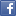 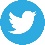 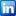 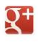 